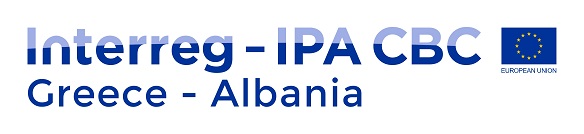 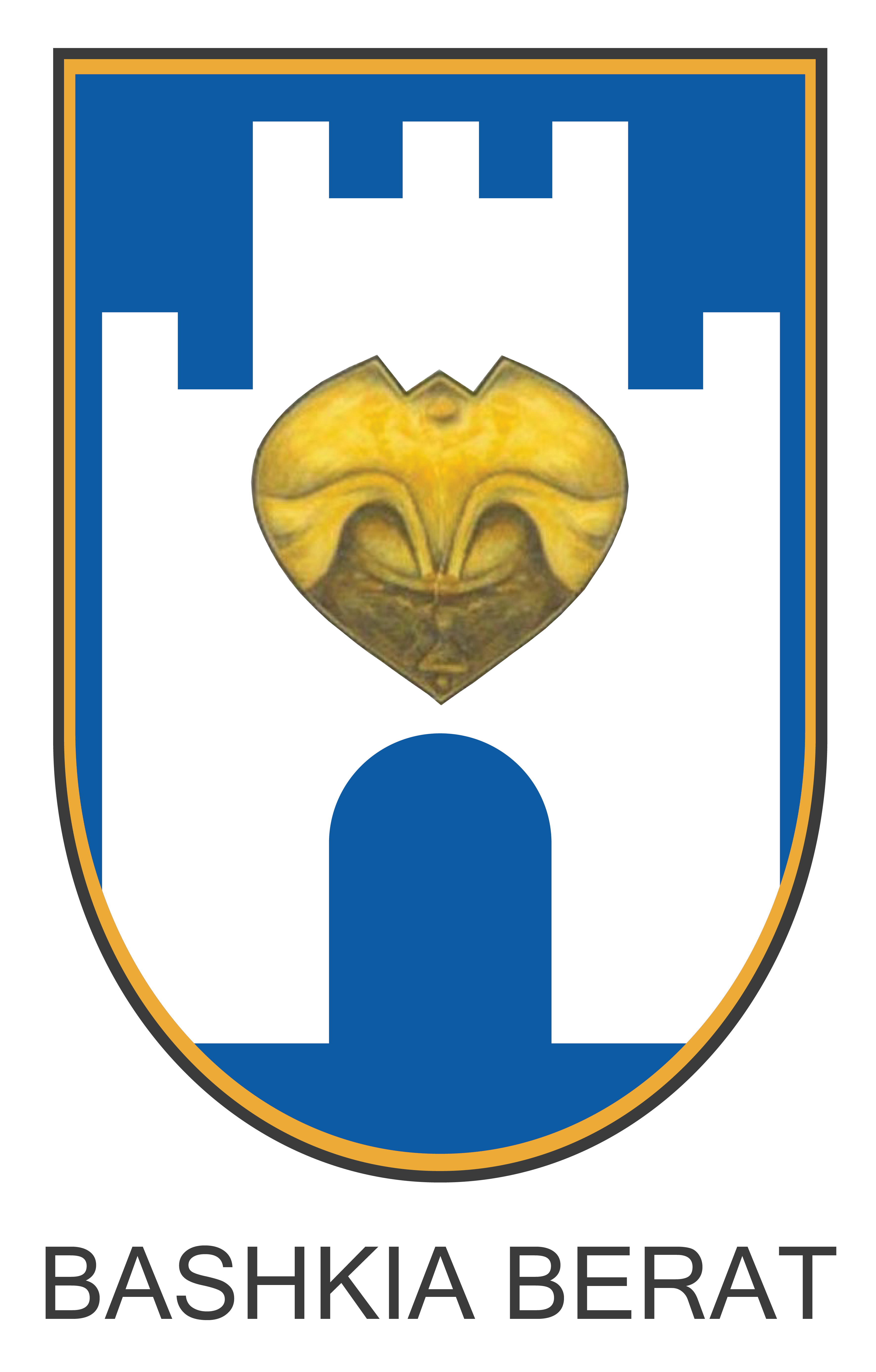 Projekti Turizëm i AksesueshëmFinancuar nga Progarami IPA CBC Greqi Shqipëri i Komisionit Evropian. Partnerë në projekt : Bashkia Berat, Instituti i Kërkimeve Urbane Tiranë, Shoqata Rajonale e Bashkive te Epirit ( Greqi), Organizata ESAMEA (Greqi), Njesia Menaxhuese e Parkut Kombetar Pindos – Sit Unesco ne Greqi.Projekti turizëm i aksesueshëm synon të përmirësojë aksesueshmërinë turistike të burimeve kulturore dhe natyrore në qytetin e Beratit.Disa nga produktet të cilat do të synohen të arrihen përmes projektit: Krijimi i listave të aseteve kulturore, bukurive natyrore, etj. si dhe vlerësimi i tyre për aksesueshmërinë për Personat me Aftësi Ndryshe.• Studime të përbashkëta dhe veprime pilote, plane të përbashkëta menaxhimi, strategji për mbrojtjen dhe zhvillimin e qëndrueshëm të aseteve në zonën Ndërkufitare. 
• Krijimi i standardeve të aksesit për asetet kulturore dhe ato mjedisore si dhe krijimi i një manuali i praktikave të mira për zhvillimin e tyre të qëndrueshëm.    • Ndërhyrje restauruese bazuar mbi konceptin “Design for All” në Berat dhe në Parkun e Pindosit. • Sisteme dhe mjete promovuese: duke përfshirë (a) krijimin e një aplikacioni për të dhënë mbështetje naviguese për personat me aftësi të kufizuara dhe (b) materiale të printuara për të ilustruar rrugët dhe pikat me interes për PAN• Veprime për rritjen e ndërgjegjësimit;• seminare për profesionistë të turizmit në zonën Ndërkufitare. Vlera e buxhetit 134 mije euro